Hi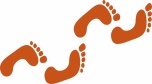 